                                                        8 (495) 215-15-95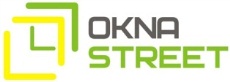 Договор №г. МоскваВолгоградский пр-т, 47-307«_____»__________20__г.ООО «ОкнаСтрит» в лице Генерального директора Судьиной Я.С.., действующего на основании Устава, именуемый в дальнейшем «Исполнитель», с одной Стороны и Гражданин РФ ________________________________________________________________________________”, (паспортные данные: _____________________________________________________________________________________________________________  ), именуемый в дальнейшем «Заказчик»,  с другой Стороны, вместе именуемые «Стороны», заключили настоящий Договор о нижеследующем:ПРЕДМЕТ ДОГОВОРА.Исполнитель обязуется передать в собственность Заказчика  Изделие из металлопластиковых конструкций из ПВХ, а также АL (алюминия), дерева профиля _______________________ (далее – «Изделия») индивидуального (нестандартного) размера, а Заказчик обязуется принять этот Изделие и оплатить его Исполнителю определенную настоящим Договором денежную сумму (цену).В соответствии и на условиях настоящего Договора Исполнитель обязуется выполнить для Заказчика услугу по доставке и установке (монтаж) Изделия, а Заказчик обязуется создать Исполнителю условия для надлежащего выполнения указанных  услуг, принять результаты выполненных услуг и оплатить их.1.3. Количество, ассортимент, цвет, конфигурация, размер и комплектация Изделий и заявленных услуг по изготовлению, доставке, демонтажу, монтажу Изделий (включая расходные материалы), отделке проёмов и т.п. определяются в заказе-эскизе или спецификации (Приложении №1 к Договору), который является неотъемлемой частью настоящего Договора. Исполнитель вправе по письменной просьбе Заказчика  выдать  расширенную детализацию цен  Изделий и Услуг в Приложение №1 к Договору путем отправления на электронную почту Заказчика.1.3. Право собственности на Изделия по настоящему Договору переходит к Заказчику после подписания товарно-транспортной накладной.2. ПРАВА И ОБЯЗАННОСТИ ИСПОЛНИТЕЛЯ.2.1. Исполнитель обязуется:2.1.1.  Передать Изделия, а также выполнить услуги по доставке и монтажу указанные в п. 1.1. настоящего Договора своими силами, с применением своих материалов и оборудования в порядке и на условиях, согласованных Сторонами в заказе-эскизе (Приложение №1к Договору), являющимся неотъемлемой частью настоящего Договора. 2.1.2. При выполнении условий предусмотренных п. 1.1.  настоящего Договора соблюдать обязательные требования строительных норм и правил для соответствующего вида услуг.2.1.3. Выполнить весь комплекс передачи Изделия в соответствии с условиями п. 1.1., с учетом требований п. 5.1.2. настоящего Договора после поступления авансового платежа, предусмотренного п.4.2. настоящего Договора на счет Исполнителя, а именно: -  произвести замер оконных проемов в помещениях Заказчика, если такие услуги были заказаны Заказчиком, составить заказ-эскиз и произвести расчет стоимости Изделия (результаты замера оконных проемов фиксируются в  заказ-эскизе (Приложение №1 к Договору), и подписываются Заказчиком;-  произвести строительно-монтажные и отделочные услуги по установке готовых Изделий, по следующему адресу, указанному Заказчиком:  __________________________________________________________________________________________________________________ ;- до момента передачи Изделий Заказчику обеспечить их сохранность;- передать Изделие и  выполнение услуг Заказчику по Акту сдачи-приемки выполненных работ.Вынос строительного мусора оставшегося после демонтажа старых Изделий и монтажа новых, из помещения Заказчика, а также его  последующий вывоз, осуществляется силами самого Заказчика (вынос и вывоз строительного мусора является платной услугой и по желанию Заказчика может быть включен в дополнительные услуги при заключении Договора).2.1.4. Своевременно устранять недостатки и дефекты, выявленные при сдаче-приемке выполненных услуг и в течение гарантийного срока эксплуатации Изделий, в соответствии с п. 6.6.  и частью 7 настоящего Договора.2.1.5. Производить бесплатное сервисное обслуживание (регулировку фурнитуры) в течение гарантийного срока эксплуатации Изделий.2.1.6. Предоставить Заказчику информацию, необходимую для правильной эксплуатации Изделий, а также о возможных последствиях несоблюдения соответствующих требований.2.1.7. Предупредить Заказчика о выявлении обстоятельств, которые грозят годности или прочности результатов выполненных услуг и не зависят от Исполнителя (скрытые дефекты оконного проёма (технического характера) и пр.), и до получения от него указаний приостановить проведение услуг. Появление вышеуказанных обстоятельств должно подтверждаться соответствующим Актом и другими необходимыми в таких случаях документами.2.1.8. В случае невозможности выполнения Изделия в установленные сроки из-за возникновения обстоятельств, не зависящих от Исполнителя (поломка оборудования, недопоставка комплектующих  поставщика Исполнителя и т.д.), последний обязан незамедлительно проинформировать  Заказчика о новых сроках исполнения Договора по телефону, факсимильной связью,  электронной почте указанной п.13 Договора для согласования нового  срока исполнения заказа.  Если от Заказчика не поступит возражение в течение двух дней, новые сроки будут считаться утвержденными Сторонами без штрафных санкций.2.2. Исполнитель вправе:2.2.1. Самостоятельно определять порядок и технологию выполнения услуг в соответствии с требованиями нормативных документов: СНиПов, ГОСТов, рекомендаций производителей ПВХ, алюминия и дерева.2.2.2.  Оказать Заказчику дополнительные услуги (ручной подъём Изделий, различного рода общестроительные  услуги, вывоз мусора и т.п.), как самостоятельно, так и  с помощью подрядных организаций. Виды, объёмы и Договорная стоимость вышеупомянутых услуг  указываются в заказ-эскизе (Приложение №1 к Договору).2.2.3. Привлекать к выполнению принятых на себя обязательств по настоящему Договору третьих лиц.2.2.4.  Увеличить сроки выполнения передачи Изделия и услуг по Договору в случае несовпадения готовых Изделий размерам существующих проёмов  выявленных в процессе демонтажа старых позиций, на 10 рабочих дней (стандартный белый цвет ПВХ Изделий), на 20 рабочих дней (нестандартные конструкции из ПВХ, АL, дерева.  2.2.5. Расторгнуть Договор  с возвратом Заказчику внесённой им суммы аванса при невозможности выполнения своих обязательств в соответствии с             п. 1.1.,  п. 2.1.1. настоящего Договора.2.2.6.  Приостановить выполнение Договора, без взимания с Исполнителя в последующем штрафных санкций за просрочку исполнения обязательств,  в следующих случаях:- не  выполнения условий предусмотренных п. 4.2., п. 4.3. и п. 4.4. настоящего Договора, а именно неоплаты или несвоевременной оплаты его стоимости (если просрочка в оплате составит свыше 3 (трех) банковских дней, Исполнитель вправе в одностороннем порядке отказаться от дальнейшего исполнения Договора); -  по письменной просьбе Заказчика;- в связи с неблагоприятными погодными условиями (низкая температура воздуха -10 С., сильный ветер и т.п.), препятствующими  безопасному и качественному выполнению монтажных и отделочных работ;- в случае обнаружения скрытых дефектов оконного проёма (технического характера) в процессе монтажных работ, т.е. тех дефектов, которые ранее, при проведении замера, невозможно было обнаружить, не вскрывая  поверхность стены или откоса. При этом Исполнитель вправе предложить Заказчику устранить этот дефект своими силами или силами Исполнителя на платной основе с учетом стоимости  необходимых материалов и  услуг, сроков доставки материалов и проведения работ. 3. ПРАВА И ОБЯЗАННОСТИ ЗАКАЗЧИКА.3.1. Заказчик обязан:3.1.1. При подписании  заказ-эскиза (Приложения №1 к настоящему Договору) точно сформулировать условия заказа, внимательно ознакомиться с листом замеров, проверить указанные в нем эскизы Изделий (цвет, тип профиля, структура стеклопакетов, конфигурация и количество створок,  м/сеток, подоконников, отливов  и т.п.), комплектующие, перечень услуг и дополнительных  услуг, уточнить способ и условия демонтажа, монтажа, отделочных работ. При наличии вопросов уточнить их у замерщика и при необходимости потребовать внесения соответствующих изменений в заказ-эскиз. Подписать заказ-эскиз только после проверки соответствия указанных в нем данных условиям заказа. С момента подписания Сторонами заказ-эскиза, условия настоящего Договора об объеме, порядке и условиях выполнения услуг считаются согласованными и вступают в силу. По истечении    двенадцати часов  после подписания согласованного заказ-эскиза (Приложения № 1 к Договору), Заказчик не вправе вносить изменения в конструкцию, цвет Изделий и прочие данные указанные в нем. 3.1.2. С момента обмера не предпринимать действия, способные повлечь за собой изменения размеров и (или) конфигурации проёмов, для которых будут изготавливаться Изделия.3.1.3.  Обеспечить Исполнителю  возможность передачи Изделий: присутствовать по указанному адресу в день доставки Изделий лично или обеспечить присутствие доверенного лица указанных в п.12.3.,  подготовить помещения для складирования и хранения Изделий. При получении Изделий провести проверку их внешнего вида, комплектации, количества или ассортимента, принять их и подписать товарно-транспортную накладную. В случае возникновения претензий по внешнему виду, комплектности, количеству и ассортименту все претензии указать в товарно-транспортной  накладной или Акте передачи Изделия (конструкций). В противном случае указанные претензии Исполнителем приниматься не будут.3.1.4. Оплатить ручной подъём Изделий в случае невозможности подъёма на лифте или его неисправности согласно Прейскуранту цен, действующему на предприятии Исполнителя. 3.1.5. Обеспечить сохранность Изделий до начала монтажных работ. Риск случайной гибели Изделий после подписания товарно-транспортной накладной несет Заказчик. 3.1.6. При невозможности или немотивированном отказе получить Изделия  в согласованные с Исполнителем сроки, Заказчик обязан известить Исполнителя о данном обстоятельстве не позднее, чем за 3 рабочих дня до  даты доставки. В случае несоблюдения указанного условия, повторная доставка Изделий будет осуществляться Исполнителем за счет Заказчика и ее стоимость составит от 2 500 (двух тысяч пятьсот) рублей.3.1.7. Обеспечить Исполнителю необходимые условия для выполнения услуг (работ), включающие в себя: получение всех разрешений и согласований, необходимых для установки Изделий, обеспечение доступа работников Исполнителя к месту монтажа Изделий, указанному в пункте 2.1.3. настоящего Договора, в согласованное Сторонами время, обеспечение освещения места производства услуг, обеспечение подключения инструментов Исполнителя к электрической сети (220 В, 50 Гц), освободить опасную зону под окнами от автотранспорта, обеспечить ограждение опасной зоны,  возведенных строительных лесов, (если помещения Исполнителя находятся в стадии строительства или ремонта), освободить места установки Изделий от лишних предметов, в том числе: обеспечить свободный подхода к оконным проемам, освободить оконные проемы от штор, гардин, жалюзи и др., укрыть мебель, полы, стены и иное имущество от строительного мусора, убрать с места производства работ пожароопасные предметы.3.1.8.  Принять меры к защите внутренней отделки помещений от загрязнения и незначительных повреждений, которые могут быть причинены обычными для таких работ действиями.3.1.9.   Не изымать образцы используемых на объекте материалов.3.1.10. В дни доставки и монтажа, в согласованное Сторонами время, находиться на месте производства работ или обеспечить присутствие своего уполномоченного представителя, для осуществления действий по приемке результатов выполненных работ.В случае отсутствия/не прибытия  Заказчика (его представителя) на месте производства работ, сроки доставки и монтажа Изделий, переносятся Исполнителем в соответствии с его производственным графиком и заново согласовываются с Заказчиком. Повторная доставка Изделий и выезд бригады монтажников оплачиваются Заказчиком дополнительно  по правилам, предусмотренным п. 3.1.6. настоящего Договора.3.1.11. После осуществления доставки Изделий Исполнителем, а также при их самовывозе подписать товарно-транспортную накладную, а после   выполнения монтажа принять Изделия,  подписав Акт сдачи-приемки выполненных работ.  3.1.12. При наличии претензий к качеству, выполненных услуг указать их в Акте сдачи-приемки выполненных работ. После подписания Акта сдачи-приемки выполненных работ претензии, не указанные в нём, Исполнителем к рассмотрению не принимаются и, соответственно, Заказчик не вправе в дальнейшем требовать от Исполителя устранения дефектов, которые не являются скрытыми и могли быть обнаружены в момент подписания Акта сдачи-приемки выполненных работ.3.1.13. В случае отказа Заказчика подписать товарно-транспортную накладную и/или Акта сдачи-приемки выполненных работ, услуги считаются принятыми, и указанные документы подписывается в одностороннем порядке, если в течение 3-х дней от Заказчика не поступает мотивированный отказ от их подписания. 3.1.14.  После подписания Договора внести авансовый платеж и оплатить Изделия по факту их доставки в соответствии с условиями предусмотренными частью 4 настоящего Договора.3.2. Заказчик вправе:3.2.1. Получить для ознакомления информацию об Исполнителе не составляющую его коммерческую тайну.3.2.2. Проверять ход и качество выполняемых услуг, не вмешиваясь в технологический регламент и деятельность Исполнителя.3.2.3. Внести изменения в конфигурацию и комплектацию Изделий в день оформления Договора, в течение двенадцати часов после подписания Договора, на основании заключения дополнительного соглашения к нему, подписанного уполномоченными представителями Сторон. 3.2.4. Изменить условия настоящего Договора в отношении результата услуг, предусмотренные в заказ-эскизе (Приложение №1 к Договору), в любой момент при условии возмещения Исполнителю фактически понесенных им затрат с учетом использованных им материалов и затраченного времени  в связи с исполнением условий настоящего Договора.3.2.5. Самостоятельно вывезти готовые Изделия со склада Исполнителя, при условии подписания соответствующей товарно-транспортной накладной. При самовывозе Изделий со склада Исполнителя ответственность за их сохранность в ходе  доставки переходит к Заказчику.3.2.6. Расторгнуть Договор  на любой стадии его выполнения, при условии оплаты реально понесённых Исполнителем расходов на выполнение условий настоящего Договора, а также убытков причиненных Исполнителю его расторжением. 4. ПОРЯДОК РАСЧЁТОВ.4.1. Общая стоимость Договора  составляет:  _________________руб.,  (_______________ копеек) ___________________________________________________________________________________________руб.,  (_______________ копеек) 4.2. Заказчик в день заключения Договора производит авансовый платёж ______________________ руб.,  (_________________копеек)___________________________________________________________________________________________ руб.,  (_________________копеек)4.3. Заказчик в день доставки изделий,  по указанному в п. 2.1.3. Договора адресу, или в случае самовывоза  со склада Исполнителя производит следующий платёж  _______________________ руб.,  (__________________копеек). __________________________________________________________________________________________ руб.,  (__________________копеек).4.4. Заказчик в день окончания монтажных работ производит окончательный  платёж _________________руб.,  (_____________ копеек)__________________________________________________________________________________________ руб.,  (__________________копеек).4.5.  Оплата по Договору производится в Российских рублях.4.6. Порядок оплаты: наличный – в кассу Исполнителя или безналичный – на расчётный счёт Исполнителя по реквизитам указанным в части                      13 настоящего Договора.4.7. Фактом оплаты является поступление денежных средств в кассу или на расчётный счёт Исполнителя. 4.8. В случае возникновения необходимости в проведении дополнительных, не согласованных условиями настоящего Договора работ, между Сторонами заключается соответствующее дополнительное соглашение и указанные в нем работы подлежат дополнительной оплате со стороны Заказчика в соответствии, с Прейскурантом цен действующем на предприятии Исполнителя.4.9. В случае если оплата по доставке Изделий не была произведена, по причине отсутствия уполномоченного экспедитора, то оплата производится Заказчиком напрямую монтажной бригаде  непосредственно перед началом монтажа. 4.10. Право собственности на Изделия переходят к Заказчику с момента подписания товарно-транспортной накладной или Акта приема- передачи Изделия  в момент их доставки или самовывоза со склада Исполнителя. 5. ПОРЯДОК И СРОКИ  ПЕРЕДАЧИ ИЗДЕЛИЯ и ВЫПОЛННИЯ УСЛУГ:5.1.  Изготовление:5.1.1. Исполнитель приступает к выполнению Договора  по согласованному заказ-эскизу (Приложение №1 к настоящему Договору) после  поступления от Заказчика авансового платежа  на счет Исполнителя в соответствии с условиями п. 4.2. Договора.5.1.2. Исполнитель обеспечивает наличие Изделий на его складе:А) Стандартные  Изделия ПВХ (Поливинилхлорид) белого цвета  в течение 20 (двадцати) рабочих дней.Б) Нестандартные Изделия конструкции ПВХ, Алюминия (АL), дерева  в течение  30 (тридцати) рабочих дней с момента предусмотренного п. 5.1.1. В) Технически сложные Изделия конструкций (порталы и раздвижные конструкции любых видов из дерева, алюминия, ПВХ, ламинации (Декорирование цветной пленкой конструкции ПВХ), безрамное остекление, непрямоугольные конструкции от  45 (сорока пяти)  рабочих дней до 6 (шести) месяцев. Под рабочими днями понимаются рабочие дни по пятидневной рабочей неделе, где выходными днями являются суббота, воскресенье и праздничные дни, установленные действующим законодательством РФ.5.1.3. Исполнитель вправе увеличить срок изготовления Изделий без взимания штрафных санкций в случае боя стеклопакета в Изделии на 10 (десять) рабочих дней,  Нестандартные Изделия на 20 (двадцать) рабочих дней. 5.2. Доставка и установка:5.2.1. Доставка, предусмотренных настоящим Договором  Изделий, производиться по согласованию Сторон в течение 5 рабочих дней с момента поступления на склад Исполнителя готовых Изделий. 5.2.2. Дата начала монтажных работ, отделочных работ согласовывается Сторонами в течение 5(пяти) дней со дня поступления денежных средств от Заказчика на расчетный счет или в кассу Исполнителя в соответствии с п. 4.3. настоящего Договора. 5.3.  Дата доставки и монтажа может быть изменена в случаях:5.3.1. По просьбе Заказчика об изменении срока монтажа  и доставки с  обязательным письменным уведомлением Исполнителя; 5.3.2.  Нарушения Заказчиком п.2.2.6. настоящего Договора;5.3.3. Неготовности оконных проемов к производству монтажных услуг. В данном случае Заказчик обязан немедленно уведомить об этом Исполнителя и принять меры по устранению причин, препятствующих проведению услуг. В случае отсутствия надлежащего уведомления, транспортные расходы, а также расходы, связанные с простоем транспорта и бригады монтажников Исполнителя, возлагаются на Заказчика и подлежат оплате в соответствии с п. 3.1.6., п. 3.1.10. настоящего Договора;5.3.4. Несогласованного с Исполнителем изменения размеров проемов с момента замеров. В этом случае на Заказчика возлагается ответственность, предусмотренная п.5.3.3. настоящего Договора; 5.3.5. В случае несовпадения Изделий размерам существующего оконного проема, выявленного в процессе демонтажа старых позиций. При этом Исполнитель в праве с обязательным письменным уведомлением Заказчика увеличить срок выполнения Договора на 10 рабочих дней. 5.3.6. Воздействия неблагоприятных внешних условий, препятствующих качественному производству услуг (температура окружающей среды ниже допустимой для использования специальных монтажных средств от -10С и ниже и т.п.), соблюдению правил техники безопасности для их проведения (неблагоприятные погодные условия – сильный дождь, ураганный ветер и т.д.), иных обстоятельств, не зависящих от Исполнителя, на срок действия этих обстоятельств;Новые сроки выполнения услуг определяются дополнительным соглашением Сторон, либо уведомлением по телефону, факсу, почте, email.5.3.7.При обнаружении в процессе демонтажа старых оконных проемов скрытых строительных дефектов  в помещении Заказчика, которые делают невозможным установку Изделий либо влекут нарушение качества отделочных работ и требуют проведения дополнительных работ.При обнаружении таких дефектов  Исполнитель немедленно приостанавливает услуги и уведомляет об этом Заказчика. Если Заказчик не принимает меры к устранению обстоятельств, препятствующих продолжению работ, и/или откажется согласовать дополнительные условия Договора, Исполнитель вправе отказаться от дальнейшего проведения работ и расторгнуть Договор в одностороннем порядке, при этом сумма фактически понесенных Исполнителем расходов удерживается из суммы авансового платежа и возмещению Заказчику не подлежит.При согласии Заказчика на проведение дополнительных работ по устранению скрытых строительных дефектов в помещении Заказчика за отдельную плату, оформляется дополнительное соглашение к настоящему Договору в письменной форме.5.4.  Вид монтажа Изделий определяется в соответствии с заявкой Заказчика, отражается в заказе-эскизе (Приложении №1к Договору) и может включать в себя:- демонтаж старых Изделий  без сохранения коробки или  с сохранением коробки;- герметизацию швов (запенивание);- комплексную отделку проемов пластиковыми откосами. 5.5. Вывоз мусора осуществляется Исполнителем по согласованию с Заказчиком на платной основе в соответствии с п. 2.1.3., п. 2.2.2. настоящего Договора, по действующему на предприятии Исполнителя прейскуранту цен на день оказания услуг/выполнения услуг и указываются в Приложении №1 к Договору.6. ПОРЯДОК СДАЧИ-ПРИЁМКИ УСЛУГ.6.1. Изделие  передаются Заказчику Исполнителем или поставщиком Исполнителя по Акту приема передачи конструкций (Изделий) или товарно - транспортной накладной за подписью уполномоченных представителей Сторон.Услуги по установке (монтаж) Изделий, передаются Заказчику Исполнителем по Акту сдачи-приемки выполненных работ, за подписью уполномоченных представителей Исполнителя и Заказчика в день завершения  монтажных услуг.6.2.  В случае необоснованного отказа Заказчика от подписания товарно-транспортной накладной или Акта приема – передачи, Изделие возвращается на склад Исполнителя и до момента урегулирования разногласий удерживается Исполнителем. Повторная доставка Изделия осуществляется за счет Заказчика (в соответствии с п. 3.1.6. настоящего Договора), а монтаж Изделия производиться, после 100 % оплаты общей стоимости услуг и дополнительных расходов, понесенных Исполнителем вследствие необоснованного отказа Заказчика от приемки доставленных Изделий.6.3. При самовывозе, после получения от Исполнителя извещения о готовности Изделий, Заказчик обязан вывести их со склада в течение  3 календарных дней. За хранение Товара на складе свыше  3 календарных дней (и при самовывозе и при повторной доставке по вине Заказчика) Заказчик выплачивает Исполнителю  0,2%  от стоимости товара за каждый день хранения Изделия.6.4. С момента фактической доставки, или передачи Изделий  при самовывозе (в соответствии с п. 6.1. настоящего Договора) Исполнителем Заказчику, Изделия переходят в собственность последнего и риск случайной гибели или повреждения, утраты, разукомплектования или хищения Изделия переходит к Заказчику.6.5.  Заказчик обязан осмотреть и принять  результат выполненных Исполнителем услуг и в тот же день подписать представленный Исполнителем Акт сдачи-приемки выполненных работ в соответствии с п. 3.1.3., п. 3.1.11., п. 3.1.12. настоящего Договора.6.6.  Устранение выявленных при приемке недостатков осуществляется Исполнителем безвозмездно в разумный срок, не превышающий 10 (десяти) рабочих дней с момента подписания передаточных документов. В исключительных случаях (отсутствия необходимых материалов, комплектующих и тому подобных обстоятельств, не зависящих от воли Исполнителя) срок устранения недостатков может быть увеличен, но не более чем на 10 (Десять) рабочих дней. 6.7.  При обнаружении имеющих место дефектов Изделий, образовавшихся не по вине Заказчика, до подписания Акта сдачи-приемки выполненных услуг  Исполнитель обязан их устранить за свой счет, в сроки, предусмотренные п. 6.6. настоящего Договора. 6.8. Если на дату завершения услуг Акт сдачи-приёмки выполненных работ не был подписан Заказчиком по независящим от Исполнителя причинам, и/или в течение 3 (трёх) календарных дней от Заказчика не поступило мотивированной письменной Претензии о ненадлежащем качестве Изделий и/или услуг, то Акт считается автоматически подписанным, а обязательства Исполнителя по Договору добросовестно выполненными. Далее претензии к качеству услуг и внешнему виду Изделий приниматься не будут, (за исключением случаев предусмотренных  п.7.3. и п.7.4. настоящего Договора).Акт сдачи приемки выполненных работ подписанный Исполнителем в одностороннем порядке  высылается на электронную почту Заказчика.6.9.  Право собственности на результат работ по настоящему Договору переходит к Заказчику после оплаты стоимости Договора в соответствии с его           п. 4.2, п. 4.3 и п. 4.4. и подписания Акта сдачи-приёмки выполненных работ.6.10. Обязанность Исполнителя по доставке Изделий, выполнению услуг по их сборке и монтажу считаются исполненными в полном объеме с момента подписания Заказчиком соответствующего Акта  сдачи-приемки выполненных работ в порядке, установленном настоящим Договором.Материалы, оставшиеся после окончания услуг, являются резервом компании. Предоставлены монтажной бригаде для оперативного решения возможных форс-мажорных обстоятельств.7. КАЧЕСТВО ВЫПОЛНЕННЫХ УСЛУГ И ГАРАНТИЙНЫЕ ОБЯЗАТЕЛЬСТВА.7.1. Изделия выпускаются в соответствии с действующими техническими требованиями, установленными законодательством РФ, на момент подписания Договора.7.2. Гарантийному обслуживанию подлежат только те Изделия, по которым был выполнен полный комплекс услуг (замер, доставка, установка), силами Исполнителя, что позволяет иметь уверенность в точном соблюдении всех технических и технологических требований к данному виду Изделий.
7.3. Гарантийный срок службы Изделий, строительно-монтажных и отделочных услуг исчисляется с момента подписания Акта сдачи-приёмки выполненных услуг и составляет 5 лет, при условии соблюдения требований эксплуатации Изделий Заказчиком.7.4. Если в течение указанного гарантийного срока в Изделии будет обнаружен дефект, возникший по вине Исполнителя, последний в течение 15 рабочих дней со дня  получения письменной претензии от Заказчика своими силами и за свой счёт устранит этот дефект. 7.5.   По каждому заявлению Исполнитель вправе произвести проверку  качества Изделий, а также выполненных строительно-монтажных и отделочных услуг. По результатам проверки составляется Акт дефектации, в котором фиксируются претензии Заказчика, выводы специалистов о фактически выявленных недостатках и способах их устранения.7.6. Исполнитель гарантирует устранение дефекта только в том случае, если Заказчик с момента обнаружения дефекта не предпринял никакого самостоятельного воздействия на Изделие.7.7. Мелкие повреждения (рисочки), неизбежно появляющиеся в процессе изготовления Изделий (согласно ГОСТу), не являются браком.7.8.Обязательным условием гарантийного обслуживания является наличие у Заказчика следующих документов: - оригинал второго экземпляра настоящего Договора;- Акт сдачи-приемки выполненных услуг;- товарно-транспортная накладная.7.9. Гарантия не распространяется на:- Изделия, обмер и/или монтаж которых Исполнителем не производился;- Изделия, установленные в помещениях, вентиляция и температурно-влажностный режим которых не соответствует МГСП и СНИП;- стекло;- повреждения Продукции в результате внешнего воздействия (деформации несущих конструкций); - ненамеренного (преднамеренного) повреждения со Стороны Заказчика и третьих  лиц; - на случаи нарушения правил их эксплуатации Заказчиком или третьими лицами; - на случаи самостоятельного проведения Заказчиком замеров, монтажа и/или ремонта Изделий.7.10. В случаях, указанных в п.7.9. настоящего Договора, а также после окончания гарантийных сроков на Изделия, Исполнитель осуществляет платное сервисное обслуживание Изделий, которое включает в себя:- профилактический ремонт узлов запирающегося механизма;- ремонт, замена испорченных узлов и деталей, фурнитуры.7.11. Заявление о гарантийном обслуживании принимаются отделом Сервиса и Качества по электронной почте, факсимильной связью  по телефону: +7(495) 589-44-74.8. ОТВЕТСТВЕННОСТЬ СТОРОН8.1. В случае неисполнения или ненадлежащего исполнения своих обязательств по настоящему Договору, Стороны несут ответственность в соответствии с действующим законодательством РФ и условиями настоящего Договора.8.2. Исполнитель несет ответственность за качество  услуг и  по требованию Заказчика на основаниях предусмотренных условиями настоящего Договора обязан своими силами и за свой счёт в срок, согласованный с Заказчиком, устранить дефекты в изделие и работе.8.3.  В случае нарушения срока выполнения услуг Исполнитель уплачивает Заказчику неустойку за каждый день просрочки исполнения обязательства, предусмотренного Договором, начиная со дня, следующего после дня истечения установленного Договором срока исполнения обязательства. Размер неустойки устанавливается  в размере 0,5% за каждый день просрочки, но не более 10% от стоимости Договора.   Исполнитель освобождается от уплаты неустойки в соответствии с п. 2.2.6, п. 3.2.3. настоящего Договора и по иным основаниям, если  докажет, что просрочка произошла не по его вине.8.4. Исполнитель не несет ответственности в случае несовпадения размера готового Изделия проемам, предназначенным для его установки, если:- в процессе демонтажа старых рам выявляются скрытые дефекты строения или отступления от СНиП, допущенные при возведении здания;- заказчик произвел изменение размеров и (или) конфигурации проемов, для которых были изготовлены Изделия.8.5. В случае демонтажа с установочного места старой коробки, рам и окон Исполнитель не несет ответственности за их полное или частичное разрушение, а также за предусмотренное технологией установки Изделий из ПВХ, АL, дерева, разрушение откосов.8.6. За несвоевременную оплату переданных в соответствии с настоящим Договором Изделий, а также несвоевременную оплату оказанных услуг/выполненных услуг по их доставке и установке (монтажу) Заказчик уплачивает Исполнителю неустойку в размере 0,5% от суммы задолженности за каждый день просрочки, но не более 10% от  общей стоимости Договора.8.7. Применение штрафных санкций  не  освобождает  Стороны от выполнения принятых ими обязательств в соответствии с условиями настоящего Договора.8.8. В случае одностороннего отказа Заказчика от исполнения условий настоящего Договора после начала выполнения Исполнителем услуг, указанных в его  п. 5.1.1. сумма аванса Заказчику не возвращается, за исключением случаев превышения суммы аванса предусмотренной п. 4.2. настоящего договора реальной стоимости Изделий (материалов и трудозатрат). При этом разница от внесенной стоимости аванса и фактической стоимости изделий подлежит возврату Исполнителем Заказчику на основании письменного заявления последнего.В случае превышения стоимости Изделий (материалов и трудозатрат) суммы внесенного Заказчиком аванса предусмотренного п. 4.2. настоящего Договора, при одностороннем отказе последнего от исполнения условий Договора, разница от внесенной суммы аванса и фактической стоимостью Изделий подлежит оплате Заказчиком Исполнителю, на основании первичных документов, подтверждающих факт и сумму произведенных общепроизводственных расходов. 8.9. Ни одна из Сторон по настоящему Договору  не несёт ответственности перед другой Стороной за неисполнение обязательств по настоящему Договору, обусловленное действием непреодолимой силы, т.е. чрезвычайных и непредотвратимых при данных условиях обстоятельств; в том числе объявленная или фактическая война, гражданские волнения, эпидемии, блокада, эмбарго, пожары, землетрясение, наводнения и другие природные и стихийные бедствия техногенного характера.8.10. Сторона, не исполнившая  своего обязательства вследствие действия непреодолимой силы, должна незамедлительно известить другую Сторону о  таких обстоятельствах и их влиянии на исполнение обязательств по настоящему Договору.8.11. Если обстоятельства непреодолимой силы действуют на протяжении  более чем 90 дней, настоящий Договор, может быть, расторгнут любой из Сторон путём направления другой Стороне письменного уведомления.9. РАЗРЕШЕНИЕ СПОРОВ9.1. Все споры или разногласия, возникающие между Сторонами по настоящему Договору или в связи с ним, разрешаются путем проведения переговоров.9.2. В случае если Стороны не достигнут соглашения по спорным вопросам в результате проведения переговоров, то разрешение споров подлежит рассмотрению в претензионном порядке.Срок на рассмотрение претензии Сторонами  устанавливается равным 15 рабочим дням с момента их получения. 9.3. Все письменные требования и претензии направляются Сторонами в оригиналах, по электронной почте указанной в пункте 13 договора или заказными письмами. Все уведомления и сообщения, отправленные Сторонами друг другу по указанным адресам электронной почты, признаются Сторонами официальной перепиской в рамках настоящего Договора. Датой передачи соответствующего сообщения считается день отправления сообщения  на электронную почту. Ответственность за получение сообщений и уведомлений вышеуказанным способом лежит на получающей Стороне. Сторона, направившая сообщение, не несет ответственности за задержку доставки сообщения, если такая задержка явилась результатом неисправности систем связи, действия/бездействия провайдеров или иных форс-мажорных обстоятельств.9.4. Если Стороны не нашли взаимоприемлемого решения в спорном вопросе, Стороны вправе передать спорный вопрос на разрешение суда  по месту нахождения Исполнителя в соответствии с требованиями действующего законодательства РФ.10. СРОК ДЕЙСТВИЯ ДОГОВОРА10.1. Настоящий Договор вступает в силу с даты его подписания и действует до полного исполнения Сторонами принятых на себя обязательств.11. ЗАКЛЮЧИТЕЛЬНЫЕ ПОЛОЖЕНИЯ, ПОРЯДОК ИЗМЕНЕНИЯ И РАСТОРЖЕНИЯ ДОГОВОРА11.1. Настоящий Договор является полным текстом юридического документа, и после его подписания все предыдущие переговоры, устные или письменные, по регулируемым Договором отношениям и вопросам Сторон утрачивают свою силу и считаются недействительными.11.2 Договор составлен в двух экземплярах, имеющих одинаковую юридическую силу: один экземпляр хранится у Заказчика, другой - у Исполнителя.11.3. Все Приложения к настоящему Договору являются его неотъемлемой частью.11.4. Все изменения и дополнения к настоящему Договору действительны лишь в случаях оформления их в письменном виде и подписания уполномоченными представителями обеих Сторон.11.5. Настоящий Договор, может быть, расторгнут по основаниям, предусмотренным его условиями, а также судом по требованию одной из Сторон только при существенном нарушении условий Договора  или в иных случаях, предусмотренных настоящим Договором или действующим законодательством.Нарушение условий Договора признается существенным, когда одна из Сторон допустила действие (бездействие), которое влечет для другой Стороны такой ущерб, что дальнейшее действие Договора теряет для нее смысл, поскольку эта Сторона в значительной мере лишается того, на что рассчитывала при заключении Договора.11.6. Последствия расторжения настоящего Договора определяются взаимным соглашением Сторон или судом по требованию любой из Сторон Договора.11.7. В случае изменения юридического адреса или  банковских реквизитов Стороны настоящего Договора обязаны в 5 дневный срок письменно уведомить об этом друг друга.12. ОСОБЫЕ УСЛОВИЯ12.1. В момент заключения настоящего Договора Заказчик предупрежден Исполнителем о том, что:- конкретный (исчерпывающий) состав и объем услуг, выполняемых в соответствии с настоящим Договором, указан в заказ-эскизе (Приложение №1);
-  в случае изменения конструкции Изделий относительно существующего архитектурного решения здания, необходимо получение согласования с соответствующими органами государственной власти (органами местного самоуправления) силами и средствами Заказчика.12.2. Персональные данные (Ф.И.О., номер телефона) Заказчика могут быть использованы Исполнителем в целях управления клиентской базой, информирования Заказчика о своей продукции и услугах, проведения анкетных опросов. Передача персональных данных государственным инстанциям и органам осуществляется исключительно на основании и в соответствии с требованиями норм действующего законодательства РФ. 12.3. Заказчик вправе доверить представлять свои интересы  уполномоченным  лицам в рамках настоящего Договора (Принимать Изделие, Услуги, подписывать Акты и иные документы, связанные с данным Договором). Данные уполномоченные  лица указываются в настоящем Договоре Заказчиком:Уполномоченное лицо Заказчика:________________________________________________________(________________________________________)                                                                         ФИО уполномоченного лица                                                                                                                                 Подпись заказчика, ФИО полностью_____________________________________________________________________________________________________________________________(Серия № паспорта, адрес регистрации, дата рождения уполномоченного лица)Уполномоченное лицо Заказчика:________________________________________________________(________________________________________)                                                                         ФИО уполномоченного лица                                                                                                                                 Подпись заказчика, ФИО полностью_____________________________________________________________________________________________________________________________(Серия № паспорта, адрес регистрации, дата рождения уполномоченного лица)12.4. По всем вопросам, не нашедшим решения в условиях настоящего Договора, но прямо или косвенно вытекающим из отношений Сторон в связи с выполнением его условий, Стороны настоящего Договора будут руководствоваться нормами и положениями действующего законодательства РФ.13. АДРЕСА, РЕКВИЗИТЫ И ПОДПИСИ СТОРОН.Заказчик: Исполнитель:         Реквизиты Заказчика: ____________________________________________________________________________________________________________________________________________________________________________________________________________________________________________________________________________________________________________________________________________________________________________________________________________________________________________________________________(фио/название организации)__________________________________________________________________________________________________________________________________________________________________________________________________________________________________________________________________________________________________________________________________________________________________________________________________________________________________________________________________________________________________________________________________________________________________________________________________________________________________________________________________________________________________________________________________________________________________________________________________________________________________________________________________________________________________________________________________(паспорт, серия, номер, кем и когда выдан, дата рождения/реквизиты компании)______________________________________________________________________________________________________________________________________________________________________________________________________________________________________________________________________________________________________________________________________________________________________________________________________________________________________________________________________________________________________________________________________________________________________________________________________________________________________________________________________________________________________________________________________________________________________________________________________________________________________________________________________________________________________________________________(адрес места регистрации – полностью)Электронная почта:Тел.: ООО «ОкнаСтрит»109361 г. Москва, Волгоградский проспект 47, этаж 3, помещение 307  Тел.: 8 (495) 215-15-95Почта: mail@oknastreet.ruСайт: www.oknastreet.ru ИНН/КПП 9722029742/772201001ОГРН 1227700594417БИК-044525411к/счёт-30101 810 145 250 000 411р/счёт-40702810422230000069Банк ВТБ ПАО г. МосквыЗаказчик  ________________/______________________________ /  Исполнитель ____________________________________/Судьина Я.С.